UNIDAD 1 CLARA ZETKIN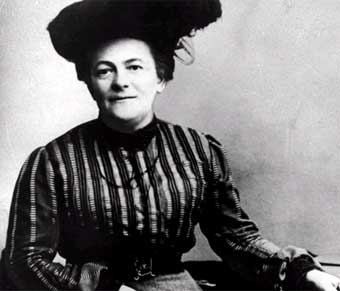 UNIDAD DIDÁCTICA 1. CLARA ZETKIN	SESIÓN nº 1TEXTO 1: CLARA ZETKIN EN SUS COMIENZOSClara Zetkin nació el 5 de julio de 1857 en Alemania, y era hija de un maestro rural. Cursó estudios de magisterio en Leipzig, entre los 19 y 21 años, época en la que contactó con los estudiantes y emigrantes rusos. Allí se inició en las ideas socialistas, y también allí conoció a Ossip Zetkin, un ruso que  sería su futuro marido. En 1878 empieza su militancia en el Partido Socialdemócrata, aunque a causa del acoso que el régimen imperialista y burgués que Bismark ejercía sobre esta organización, no llegó a inscribirse como miembro. Poco después el Partido Socialdemócrata alemán fue prohibido por Bismark y perseguido en Alemania, teniendo sus dirigentes que exiliarse de su país.Clara y Ossip Zetkin se instalaron en Austria, luego en Zurich (un importante centro de ideas socialistas con gente emigrada de diversos países por la persecución a que eran sometidos), y más tarde en París. Ellos nunca se casaron, pese a lo cual ella adoptó el apellido de su marido y tendrían dos hijos. Fueron muy felices hasta que Ossip murió de tuberculosis en 1889.Ámbito lingüístico.Lectura del texto y comentario del mismo.Comprensión lectora. Responde a las siguientes preguntas.¿Dónde y cuándo nació Clara Zetkin?¿Qué estudios cursó? ¿Dónde?¿Qué dos acontecimientos importantes de su vida sucedieron en Leipzig?¿En qué partido empieza a militar en 1878?¿En qué países o ciudades importantes se instalan después, Clara y Otto?¿Cuándo y por qué enfermedad murió Otto?Forma la familia de las siguientes palabras: Llave – zapato – pan.Escribe una oración con las siguientes palabras: Hija – emigrantes – magisterio.Ámbito científico- tecnológico.1.- Escribe los siguientes números:Ciento siete / ochocientos dos / Mil veinte / Tres mil uno / Seiscientos sesenta.2.- Escribe con letra estos números: 125 / 308 / 548 / 439 / 20173.- Resuelve:659 + 568 + 412=	7895 - 2369=	45896 x 14=	78542 : 3 =4.- Problema:Entre dos amigos tienen 700 sellos. Uno tiene 483, ¿cuántos sellos tiene el otro?UNIDAD DIDÁCTICA 1. CLARA ZETKIN.	SESIÓN nº 2TEXTO 2: INCANSABLE LUCHADORATras la muerte de su marido, Clara decidió regresar a Alemania y continuar allí la lucha. Entre 1889-1890 hay un gran auge del movimiento obrero que se refleja en la creación de partidos socialistas en distintos países y se crea la Asociación Internacional de Trabajadores, más conocida como la II Internacional, fundada en París en 1889, a cuyos trabajos preparatorios y fundacionistas Clara Zetkin contribuyó. Entre 1891 y 1917, Zetkin estuvo a cargo de “La igualdad”, importante revista -que llegó a tener 125 mil suscriptores- y que desde 1907 sería el órgano oficial de la Internacional de Mujeres Socialistas.En 1893 participó en el III Congreso de la II Internacional en Zurich.  En 1898 Clara Zetkin y Rosa Luxemburgo se encontraron en el Congreso del Partido Socialdemócrata en Stuttgart y al año siguiente volverán a trabajar en común en Hannover. Desde entonces, hasta que estalló la Primera Guerra Mundial, Clara participará en todos los Congresos de la II Internacional. Ella se había planteado como un objetivo fundamental la organización del movimiento de mujeres socialdemócratas.Ámbito lingüísticoLectura del texto y comentario del mismo.Comprensión lectora. Responde a las siguientes preguntas.¿Por qué regresa Clara Zetkin a Alemania?¿Qué sucede entre 1889 y 1890?¿Qué es la II Internacional? ¿Cuándo y dónde se fundó?¿A cargo de qué importante revista estuvo Zetkin?Busca un sinónimo para las siguientes palabras:Objetivo / continuar / obrero / fundamental / regresarÁmbito científico- tecnológico1.- Realiza las siguientes operaciones:5648 + 635 + 216 =	91237 – 86342 =	69723 x 56=	857423 : 14 =2.- Problemas:Manuel tenía 296 canicas. Ha ganado 27 canicas en la primera partida y 38 en la segunda. ¿Cuántas canicas tiene ahora?En una huevería había 1240 huevos. Si se han vendido 896, ¿cuántos huevos quedan?UNIDAD DIDÁCTICA 1. CLARA ZETKIN.	SESIÓN nº 3Ámbito lingüísticoLectura del texto y comentario del mismo.Comprensión lectora. Responde a las siguientes preguntas.¿A quienes lanzó un llamamiento Clara Zetkin y para qué?¿A quién beneficiaba esta guerra?¿Dónde  y  cuándo  tuvo  lugar	la tercera conferencia internacional de mujeres socialistas?¿Con qué consigna condenó la guerra imperialista?¿Cuál fue la consecuencia de su oposición a la guerra?Copia en tu cuaderno la siguiente regla ortográfica:Se escriben con “g”, todos los verbos terminados en “ger·, “gir”, excepto tejer ycrujir.Escribe una frase con cada una de las siguientes palabras:Guerra / guitarra / generosidad / tejedora / crujiente.Ámbito científico- tecnológicoOrdenar números de mayor a menor:348 – 198 – 2041 – 1023 – 716 – 99 - 1032 - 2014Continua la serie:330 – 340 – 350 - ………………………………. 520Problema:Marta compra una bolsa de pipas de 35 céntimos, un chicle de 19 céntimos y una bolsa de patatas de 115 céntimos. ¿Cuánto dinero le queda si paga con 2 euros?UNIDAD DIDÁCTICA 1. CLARA ZETKIN.	SESIÓN nº 4Ámbito lingüísticoLectura del texto y comentario del mismo.Comprensión lectora. Responde a las siguientes preguntas.¿Sobre qué asuntos se había pronunciado Clara Zetkin en las conferencias?¿En septiembre de 1915, ¿Dónde se encontraban Clara y Rosa Luxemburgo?	¿Por qué motivo fueron homenajeadas Clara y su amiga en la Conferencia de Zimmerwald?Inventa 15 palabras encadenadas siguiendo el ejemplo:Amiga-gamba-barco…Separa en sílabas las siguientes palabras:derechos / medicinas / cárcel / mujeres / socialistas / conferencias / votaciones.Ámbito científico- tecnológicoContinua la serie numérica:101, 104, 107……. hasta completar 10 números.Operaciones matemáticas:3489+6554+6582=	7285-2354=	34167x38=39172x9=	56987:4=	56987:42=Problema:Mario ha comprado dos colecciones de libros. Una colección tiene 78 libros y la otra,32. Pero de tanto leerlos con sus amigos se le han estropeado 47 libros. ¿Cuántos le quedan nuevos?UNIDAD DIDÁCTICA 1. CLARA ZETKIN.	SESIÓN nº 5Ámbito lingüísticoLectura del texto y comentario del mismo.Comprensión lectora. Responde a las siguientes preguntas.¿En 1920, a los 63 años, qué dos cargos consiguió Clara?¿A qué ideología se opuso rotundamente en 1932?¿Dónde se exilia Clara tras la toma del poder de Hitler? ¿En qué año?Recuerda:	“Se escribe m delante de b. Se escribe m delante de p.”Lee y clasifica las palabras destacadas debajo en “MB o MP”: El chimpancé es campeón de cualquier competición.Se tira del trampolín ¡caramba!, es como un delfín.A todos les causa asombro con su bañador de rombos. También le aplaude la mona, siempre desde su tumbona.Ámbito científico- tecnológicoOperaciones matemáticas:78976+4125+328=	8971-2659=	23158 x 8=35021x85=	78965: 6=	816549:23=Problemas:En un autobús iban 68 viajeros. En la primera parada han subido 11 viajeros y han bajado 17. ¿Cuántos viajeros quedan ahora en el autobús?En una pajarería hay 252 canarios. Los colocamos en jaulas de 6 en 6. ¿Cuántas jaulas serán necesarias?Un tractor lleva 4 sacos de patatas de 72 kilos cada uno, 7 sacos de 64 kilos cada uno y 2 sacos de 56 kilos cada uno. ¿Cuántos kilos lleva en total?UNIDAD DIDÁCTICA 1. CLARA ZETKIN.	SESIÓN nº 6Ámbito lingüísticoLectura del texto y comentario del mismo.Comprensión lectora.¿De quién era una amiga Clara Zetkin?¿Cómo fue recibida Clara Zetkin en la URSS ?¿De qué fue nombrada Clara Zetkin y en qué fecha?¿Dónde murió Clara Zetkin? ¿Cuántos años tenía cuando murió?Copia las oraciones en tu cuaderno sustituyendo las palabras destacadas por un antónimo:Cierra la puerta cuando salgas, por favor. Hoy la comida estaba salada.Mi primo Ismael es zurdo, escribe con la mano izquierda.Escribe 5 verbos de la 1ª conjugación (-ar), 2ª conjugación (-er) y tercera conjugación (-ir).Escribe frases con las siguientes palabras:cálida / lucha / valentía / murallaÁmbito científico-tecnológicoOperaciones:47584+6063+794=	9384-615=	5235-2755=4585x3=	56123 x 7=	32652:42=64697:6=	6219-654=	6569:15=Problemas:Hay que envasar 7056 tomates en botes de 5 tomates cada uno. Si antes de envasarlos se pudren 216 tomates, ¿cuántos botes se podrán llenar?UNIDAD DIDÁCTICA 1. CLARA ZETKIN.	SESIÓN nº 7TEXTO 7: POESIA SOBRE EL VALOR DE LA MUJERMujer que se calla y mira,	Sabia y diosa entre los hombresMujer que te quita el habla	sin duda que es diosa y sabia,Mujer que se ríe y llora	mujer que al fin en su luchaCon su fuerza delicada.	Consigue ser respetadaMujer que levanta el mundo	Que nadie intente arrebatarleSin perderse en la batalla,	su pan, su vida, su daga; Mujer con traje de novia, amante y amada.	Porque es dueña de sí misma Mujer que emprende la vida	y ¡Mujer! Es su palabra.Y en la vida deja el alma, Prodigiosa perfección Cuando de engendrar se trata. Universo femeninoQue usando bien la palabra, desarma a quienes pretenden de nuestra historia apartarla.Ámbito LingüísticoLectura del texto y comentario del mismo.Copiar el Poema en el cuaderno.Busca en el texto palabras monosílabas, bisílabas, trisílabas o polisílabas.Escribe con “J” o “G” según corresponda:án 	el / al 	ebra / 	eografía / evan 	elio / via__e / 	estión / le 	os / cole 	io/ privile 	io / mu 	er.Escribe una frase con cada una de las siguientes palabras:Mujer, dueña, valentíaÁmbito científico-tecnológicoEscribe con letra:379, 213, 87, 106, 96, 56.Resuelve:87954+225+345=	58235-2755=	752585 x 2=145896:7=	586947:43=	6191:69=Problema.La madre de Luisa compra una docena de huevos que le cuesta 1 euro y un kilogramo de salchichas que le cuesta 3 euros y 85 céntimos. ¿Cuánto dinero le devolverán si para pagar entrega un billete de cinco euros?UNIDAD DIDÁCTICA 1. CLARA ZETKIN.	SESIÓN nº 8TEXTO 8: HUGO Y SUS OBLIGACIONES DE CASAHugo no quería hacerse la cama, ni recoger su ropa, ni sus juguetes, ni ayudar a poner y quitar la mesa. Su madre le decía todos los días que tenía que ayudar con las tareas domésticas, pero a Hugo le daba igual.- Papá tampoco hace nada y a él no le regañas. Papá trabaja todo el día y está muy cansado. Y  yo  necesito que alguien  me ayude. La mamá de Hugo llevaba tal ritmo de trabajo en casa que un día no pudo más, cayó enferma y la llevaron al hospital. Y el padre de Hugo no conseguía sacar tiempo para trabajar dentro y fuera de casa. La casa se empezó a llenar de suciedad. La cama de Hugo tenía las sábanas arrugadas y sucias y la cama de su papá también. Y en pocos días se quedaron sin ropa limpia.- Tendremos que organizarnos con la casa, no podemos seguir así. Tendrás que ayudarme, dijo el padre. Durante días a Hugo no le quedó más remedio que ayudar en las tareas de la casa. Cuando la madre de Hugo volvió a casa su padre y él la recibieron con una gran alegría. ¡Te hemos echado de menos! -dijeron.- Parece que al final habéis conseguido organizaros sin mí -dijo ella. Desde entonces, los tres se reparten las tareas domésticas, y la mamá de Hugo no ha vuelto a ponerse enferma.Ámbito LingüísticoLectura del texto y comentario del mismo.Comprensión lectora. Responde a las siguientes preguntas.¿Cómo se llama el protagonista de la historia?¿Quién hace todas las tareas de la casa?¿Por qué no ayudaba Hugo en su casa? ¿Es correcta su forma de actuar?¿Qué le sucedió a la madre de Hugo? ¿Cómo la recibieron Hugo y su padre?¿Cuál es la moraleja de esta historia?La siguiente frase está en presente. Escríbela en pasado:La joven princesa es de una hermosura incomparable, y su inteligencia es tan grande que supera a todas las mujeres.Busca cuatro sustantivos propios en la lectura.Separa en sílabas las siguientes palabras:tareas, enferma, juguetes, domesticas, sábanas.Ámbito científico-tecnológico1.- Calcula. 4374+124 +4575=	/	3837,63  –  526,14  =	/	30194,5x26=	/	589241:8=359,12+23,1+17,3=	70894-3568=2.- Escribe la mitad de: 24, 48, 30, 50 y 120.3.- Problema: En el pantalón tenía 68 céntimos y mi tía me dio 1 euro y 25 céntimos. El domingo gasté 39 céntimos. ¿Cuánto dinero me sobra?11UNIDAD DIDÁCTICA 1.  CLARA ZETKIN.	SESIÓN nº 10TEXTO 10: “LA ROSA BLANCA”En un jardín de matorrales, entre hierbas y maleza, apareció de la nada una rosa blanca. Era blanca como la nieve, sus pétalos parecían de terciopelo y el rocío de la mañana brillaba sobre sus hojas como cristales resplandecientes. Ella no podía verse, y no sabía lo bonita que era. Pasó los días la flor empezó a marchitarse sin saber que a su alrededor todos estaban pendientes de ella, de su perfección, su perfume, la suavidad de sus pétalos, su armonía. No se daba cuenta de que todo el que la veía tenía elogios hacia ella. Las malas hierbas estaban fascinadas con su belleza y vivían hechizadas por su aroma y elegancia. Un día de mucho sol y calor, una muchacha paseaba por el jardín cuando de pronto vio la rosa blanca en una parte olvidada del jardín, que empezaba a marchitarse. –Hace días que no llueve, pensó – si se queda aquí mañana estará mustia. La llevaré a casa y la pondré en aquel jarrón tan bonito que me regalaron. Entró en casa y la puso en un lindo jarrón de cristal de colores, y lo acercó a la ventana a la luz del sol. Lo que la joven no sabía es que  su reflejo en la ventana mostraba a la rosa un retrato de ella misma que jamás había llegado a conocer. Poco a poco sus hojas inclinadas hacia el suelo se fueron enderezando y miraban de nuevo hacia el sol y así, lentamente, fue recuperando su estilizada silueta. Cuando ya estuvo totalmente restablecida vio, mirándose al cristal, que era una hermosa flor, y pensó:¿cómo he podido estar tan ciega? La rosa descubrió que había pasado sus días sin apreciar su belleza. Sin mirarse bien a sí misma para saber quién era en realidad. “Si quieres saber quién eres de verdad, olvida lo que ves a tu alrededor y mira siempre en tu corazón”.Ámbito LingüísticoLectura del texto y comentario del mismo.Comprensión lectora. Responde a las siguientes preguntas.¿Qué apareció entre los matorrales?¿Cómo era la rosa? Descríbela.¿Dónde coloco la chica a la flor?¿Cuál es la enseñanza que nos da esta lectura tan bonita?Escribe cinco sustantivos comunes e inventa una frase con cada uno. Ámbito científico-tecnológico1. Escribe cinco números PARES y cinco números IMPARES.2. Calcula. 456,78 + 654,89 + 34 =	9345,65 – 345,68 =	39459 x 10 =Escribe el número correspondiente:7 centenas, 2 decenas y 1 unidades / 4 unidades de millar, 6 centenas, 0 decenas y 4unidades / 5 centenas y 9 unidades / 3 unidades de millar y 8 unidades / 8 centenas, 1 decenas y 9 unidadesProblema: Mi padre ha repartido entre mis dos hermanas y yo 5 euros. Si a mí me ha dado 240 céntimos y a mi hermana Silvia 175 céntimos. ¿Cuánto le queda a mi hermana pequeña?UNIDAD DIDÁCTICA 1. CLARA ZETKIN.	SESIÓN nº 11Ámbito LingüísticoLectura del texto y comentario del mismo.Comprensión lectora. Responde a las siguientes preguntas.¿Quién era Paris? ¿De quién se enamoró?¿Quien era Aquiles? ¿Quién era Héctor?¿Quién era Patroclo y Cómo engañó al príncipe Héctor?¿Cómo murió Héctor?¿Cuál es la enseñanza de esta historia?Ordena los siguientes nombres propios alfabéticamente:Patroclo, Menelao, Helena, Esparta, Paris, Troya, Héctor, Aquiles.Escribe una frase con las palabras: Troya, espada, batalla, armadura.Escribe un antónimo de: Afortunado, pérdida, fortaleza, comenzar, valiente.Ámbito científico-tecnológicoEscribe con número las siguientes cantidades:Ciento veinticuatro / Sesenta y cinco / Ochenta y siete / Cien mil / Doscientos Dos mil.Calcula:348+124+356+320 =	7896-3251=	986547x41 =359874: 5=	3569781:24=	1245+3059+45=35691- 9806=	348569x9=	3159874:8=Problema:En un monte había 453 pinos y se han plantado 157 pinos más. Si se han secado 239,¿cuántos pinos quedan aún sanos?UNIDAD DIDÁCTICA 1. CLARA ZETKIN.	SESIÓN nº 12Ámbito LingüísticoLectura del texto y comentario del mismo.Comprensión lectora. Responde a las siguientes preguntas.¿Qué es la PAZ?¿Cómo podemos hacer posible la PAZ?¿Qué deberemos de fomentar para que exista la PAZ?Escribe un sinónimo de: conflicto, diálogo, calma.Escribe en futuro la siguiente frase:Ana hace las paces con su amiga Lola.El general consiguió la paz entre los dos pueblos. Juan perdona a Tomas por el pisotón en el pie.Busca en el texto cinco palabras agudas.Ámbito científico-tecnológicoOrdena de MENOR a MAYOR:641 – 1978 – 214 – 3111 - 99Calcula el doble el triple de las cifras anteriores.Problema:Con 2 euros y 76 céntimos compré dos globos y un muñeco de plástico. Si el muñeco cuesta 1 euro y 57 céntimos, ¿cuánto valen los globos?UNIDAD DIDÁCTICA 1. CLARA ZETKIN.	SESIÓN nº 14Ámbito LingüísticoLectura del texto y comentario del mismo, en voz alta.Comprensión lectora. Responde a las siguientes preguntas.¿Por qué motivos no podía vivir el hombre con la mujer?¿De qué se dio cuenta el hombre y qué le fue a pedir por segunda vez a Dios?¿Crees que las personas podrían vivir solos en el mundo? ¿Por qué?¿Qué te aportan a ti las personas que hay a tu alrededor?Escribe un adjetivo al lado de cada palabra:Piscina:	Reloj:	Risa:	Cielo:	Ciudad:Ámbito científico-tecnológicoContinua la serie saltando de 4 en 4:364- 368 – 372……………………………..464987 – 983 – 979……………………………887Resuelve:10 + 1634 + 945=	6539 + 1980 + 725=	79609-12446=34.804 – 10.237=	54269 x 16=	564723: 3=Problemas:En un bar hay 339 botes de refresco de naranja. El dueño acaba de comprar seis cajas con 18 botes cada una. ¿Cuántos botes hay ahora en el bar?UNIDAD DIDÁCTICA 1. CLARA ZETKIN.	SESIÓN nº 9UNIDAD DIDÁCTICA 1. CLARA ZETKIN.	SESIÓN nº 9TEXTO 9: LA ISLA DE LOS SENTIMIENTOSErase una vez una isla donde habitaban todos los sentimientos: la Alegría, la Tristeza y muchos más, incluyendo el Amor. Un día, se les fue avisando a todos, que la isla se iba a hundir. Todos los sentimientos se apresuraron a salir de la isla, se metieron en sus barcos y se preparaban a partir, pero el Amor se quedó, porque se quería quedar un rato más con la isla que tanto amaba, antes de que se hundiese.Cuando por fin, estaba ya casi ahogado, el Amor comenzó a pedir ayuda. En eso  venía la Riqueza y el amor dijo: ¡Riqueza, llévame contigo! No puedo, hay mucho oro y plata en mi barco, no tengo espacio para ti, dijo la riqueza. El Amor le pidió ayuda a la Vanidad, que también venía pasando: ¡Vanidad, por favor ayúdame! No te puedo ayudar, Amor, tú estás todo mojado y vas a arruinar mi barco nuevo. Entonces, el Amor le pidió ayuda a la Tristeza: ¿Tristeza, me dejas ir contigo? Ay Amor, estoy tan triste que prefiero ir sola. También pasó la Alegría, pero estaba tan alegre que ni oyó al Amor llamarla.Desesperado, el Amor comenzó a llorar, ahí fue cuando una voz le llamó: Ven, Amor, yo te llevo. Era un viejito, y el Amor estaba tan feliz que se le olvidó preguntarle su nombre. Al llegar a tierra firme, le preguntó a la Sabiduría: Sabiduría, ¿quién es el viejito que me trajo aquí? La Sabiduría respondió: Es el Tiempo. ¿El Tiempo? Pero,¿por qué sólo el Tiempo me quiso traer? La Sabiduría respondió: Porque sólo el Tiempo es capaz de ayudar y entender al Amor.Ámbito LingüísticoLectura del texto y comentario del mismo.Comprensión lectora. Responde a las siguientes preguntas.¿Donde ocurre esta historia? ¿Quién habitaba en ella?¿A quién le pidió ayuda el Amor?¿Quién es quién le ayuda a salvarse y por qué le ayudó?Escribe las palabras que tengan B y V en el texto.Busca dos palabras de cada tipo: monosílabas, bisílabas, trisílabas y polisílabas. Ámbito científico-tecnológico1. Escribe con letra. 659, 432, 951, 8656, 7656, 3425, 8976.2. Escribe el anterior y Posterior de cada cifra del ejercicio anterior. 3. Calcula. 6517+363+7648=	87062 – 4269 =	58242x24=60158 x 8 =	895610:6=	3458+1058+359=	94689-5326=96403 x75=	280763:32=4. Problema:Hoy hemos asistido a una sesión de cine 45 niños y 38 niñas de mi colegio y 17 alumnos de otro colegio. Antes que acabase la película se han marchado 32. ¿Cuántos nos hemos quedado hasta el final de la película?12Ámbito LingüísticoLectura del texto y comentario del mismo.Comprensión lectora. Responde a las siguientes preguntas.¿Donde ocurre esta historia? ¿Quién habitaba en ella?¿A quién le pidió ayuda el Amor?¿Quién es quién le ayuda a salvarse y por qué le ayudó?Escribe las palabras que tengan B y V en el texto.Busca dos palabras de cada tipo: monosílabas, bisílabas, trisílabas y polisílabas. Ámbito científico-tecnológico1. Escribe con letra. 659, 432, 951, 8656, 7656, 3425, 8976.2. Escribe el anterior y Posterior de cada cifra del ejercicio anterior. 3. Calcula. 6517+363+7648=	87062 – 4269 =	58242x24=60158 x 8 =	895610:6=	3458+1058+359=	94689-5326=96403 x75=	280763:32=4. Problema:Hoy hemos asistido a una sesión de cine 45 niños y 38 niñas de mi colegio y 17 alumnos de otro colegio. Antes que acabase la película se han marchado 32. ¿Cuántos nos hemos quedado hasta el final de la película?12UNIDAD DIDÁCTICA 1. CLARA ZETKIN.	SESIÓN nº 13UNIDAD DIDÁCTICA 1. CLARA ZETKIN.	SESIÓN nº 13TEXTO 13: LECTURA REFLEXIVA SOBRE IGUALDAD (I)Cuenta una leyenda que al principio del mundo, cuando Dios decidió crear a la mujer, encontró que había agotado todos los materiales sólidos en el hombre y no tenía más de los que disponer. Ante este dilema y después de una profunda meditación, hizo esto: “Tomó la redondez de la luna, las suaves curvas de las olas, la tierna adhesión de la enredadera, el trémulo movimiento de las hojas, la esbeltez de la palmera, el tinte delicado de las flores, la amorosa mirada del ciervo, la alegría del rayo del sol y las gotas del llanto de las nubes, la inconstancia del viento y la fidelidad del perro, la timidez de la tórtola y la vanidad del pavo real, la suavidad de la pluma del cisne, y la dureza del diamante, la dulzura de la paloma y la crueldad del tigre, el ardor del fuego y la frialdad de la nieve.” Mezcló todos estos desiguales ingredientes, hasta queformó a la mujer y se la dio al hombre...Ámbito LingüísticoLee y copia el texto anterior.Comprensión lectora. Responde a las siguientes preguntas.¿Quien creo a la mujer y al hombre?¿Con que problema se encontró Dios para crear a la mujer?Escribe los ingredientes que se utilizaron para crear a la mujer.¿Por qué crees que se usaron esos ingredientes?¿Hubieras utilizado tu algún otro ingrediente más? ¿Cuál le añadirías?Escribe 5 adjetivos del texto y di a que nombres acompañan.Ordena alfabéticamente las siguientes palabras:Hombre, Dios, Mujer, Creación, Tórtola, Nieve, Ingredientes.Ámbito científico-tecnológicoRodea los números impares de rojo y los pares de azul358 – 1.057 – 393 – 684 – 2.019 – 711 – 1.982 - 600Resuelve:8236 - 5487=	253682 x 57=	958642: 7=	356 + 2014+ 13+ 904=Problema:Una lavadora pesa 79 kg y un frigorífico 157 kg. ¿Cuánto peso transporta una furgoneta que lleva 3 frigoríficos y 2 lavadoras?16Ámbito LingüísticoLee y copia el texto anterior.Comprensión lectora. Responde a las siguientes preguntas.¿Quien creo a la mujer y al hombre?¿Con que problema se encontró Dios para crear a la mujer?Escribe los ingredientes que se utilizaron para crear a la mujer.¿Por qué crees que se usaron esos ingredientes?¿Hubieras utilizado tu algún otro ingrediente más? ¿Cuál le añadirías?Escribe 5 adjetivos del texto y di a que nombres acompañan.Ordena alfabéticamente las siguientes palabras:Hombre, Dios, Mujer, Creación, Tórtola, Nieve, Ingredientes.Ámbito científico-tecnológicoRodea los números impares de rojo y los pares de azul358 – 1.057 – 393 – 684 – 2.019 – 711 – 1.982 - 600Resuelve:8236 - 5487=	253682 x 57=	958642: 7=	356 + 2014+ 13+ 904=Problema:Una lavadora pesa 79 kg y un frigorífico 157 kg. ¿Cuánto peso transporta una furgoneta que lleva 3 frigoríficos y 2 lavadoras?16